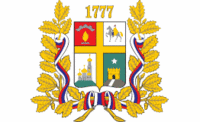 КОМИТЕТ ПО ДЕЛАМ ГРАЖДАНСКОЙ ОБОРОНЫ И ЧРЕЗВЫЧАЙНЫМ СИТУАЦИЯМ АДМИНИСТРАЦИИ ГОРОДА СТАВРОПОЛЯПРИКАЗ 07.09.2017 			                г. Ставрополь 			     № 60О внесении изменения в Методику проведения конкурса на замещение вакантной должности муниципальной службы в комитете по делам гражданской обороны и чрезвычайным ситуациям администрации города Ставрополя, утвержденную приказом руководителя комитета по делам гражданской обороны и чрезвычайным ситуациям администрации города Ставрополя от 04.06.2014 № 41В соответствии с решением Ставропольской городской Думы от 19 августа 2016 г. № 891 «О внесении изменения в пункт 3.1 Положения о конкурсе на замещение вакантной должности муниципальной службы в городе Ставрополе»  ПРИКАЗЫВАЮ:1. Внести в Методику проведения конкурса на замещение вакантной должности муниципальной службы в комитете по делам гражданской обороны и чрезвычайным ситуациям администрации города Ставрополя, утвержденную приказом руководителя комитета по делам гражданской обороны и чрезвычайным ситуациям администрации города Ставрополя от 04.06.2014 № 41 «Об утверждении Методики проведения конкурса на замещение вакантной должности муниципальной службы в комитете по делам гражданской обороны и чрезвычайным ситуациям администрации города Ставрополя», следующее изменение:абзац второй подпункта 6.2.1 подпункта 6.2 пункта 6 изложить в следующей редакции:«Несвоевременное или неполное представление документов для участия в конкурсе является основанием для отказа гражданину (муниципальному служащему) в их приеме.». 2. Настоящий приказ вступает в силу на следующий день после дня  его официального опубликования в газете «Вечерний Ставрополь».Руководитель комитета по делам гражданской обороны и чрезвычайным ситуациям администрации города Ставрополя                                                                 В.М. ЯнчукПриказ подготовлен отделом кадрового обеспеченияи защиты государственной тайныВ дело № 14/01-06